Piątek 17.04.2020r.Temat kompleksowy : Zwierzęta na wsi1. Spróbuj zapamiętać odgłosy zwierząt wiejskich i zaśpiewać refren piosenki razem 
    z dziećmi.Studio Stodoła - „Bo Na Wsi”https://youtu.be/9KdueuWIu3g2.  Połącz kurę z odpowiednim jajkiem.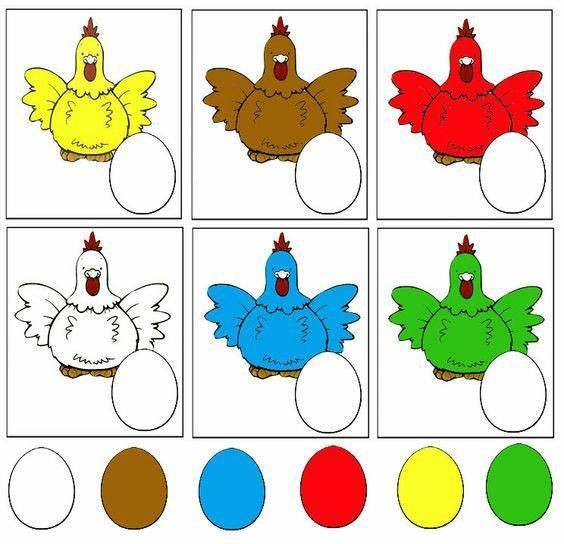 3. Pokoloruj zwierzątka i podziel nazwy zwierzątek na sylaby.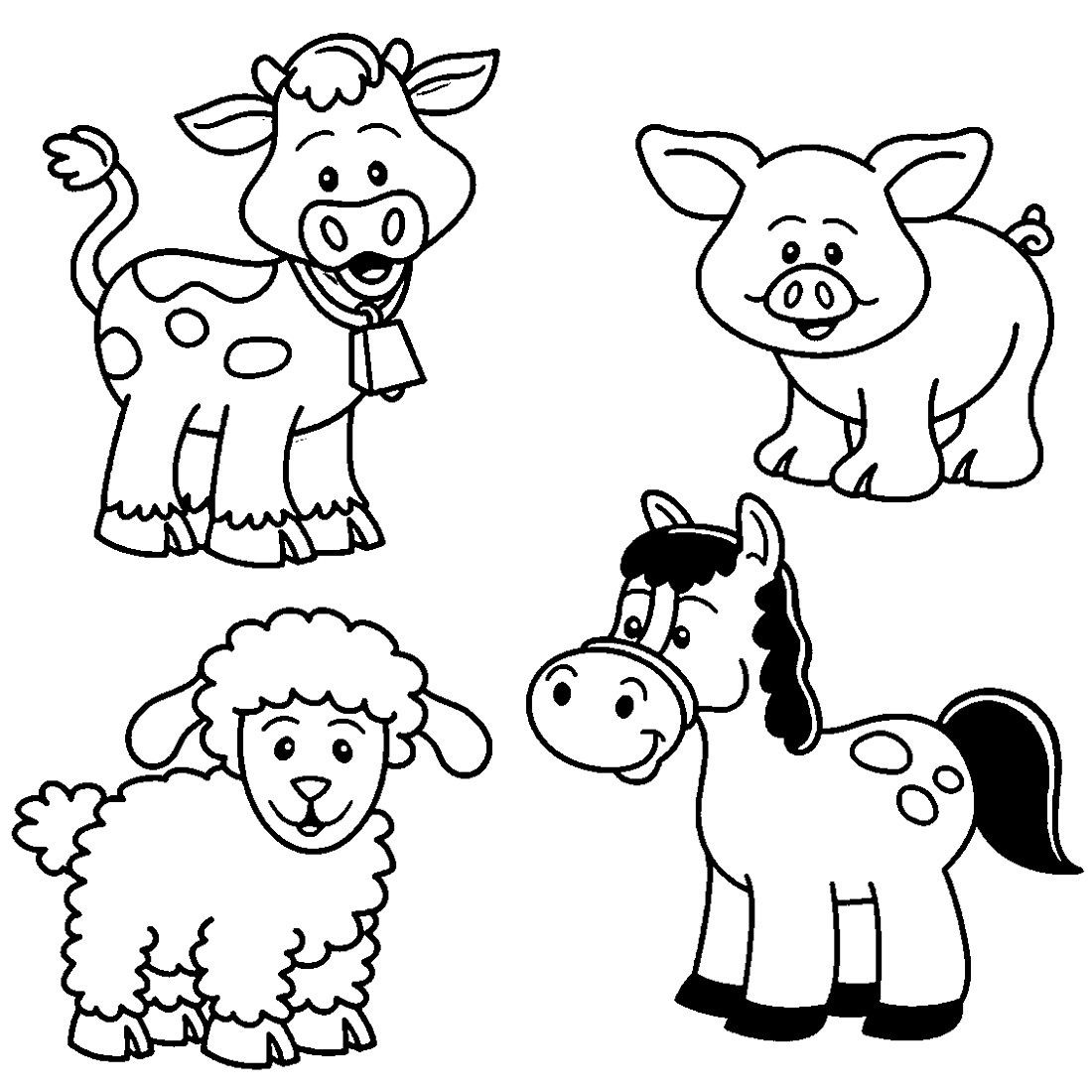 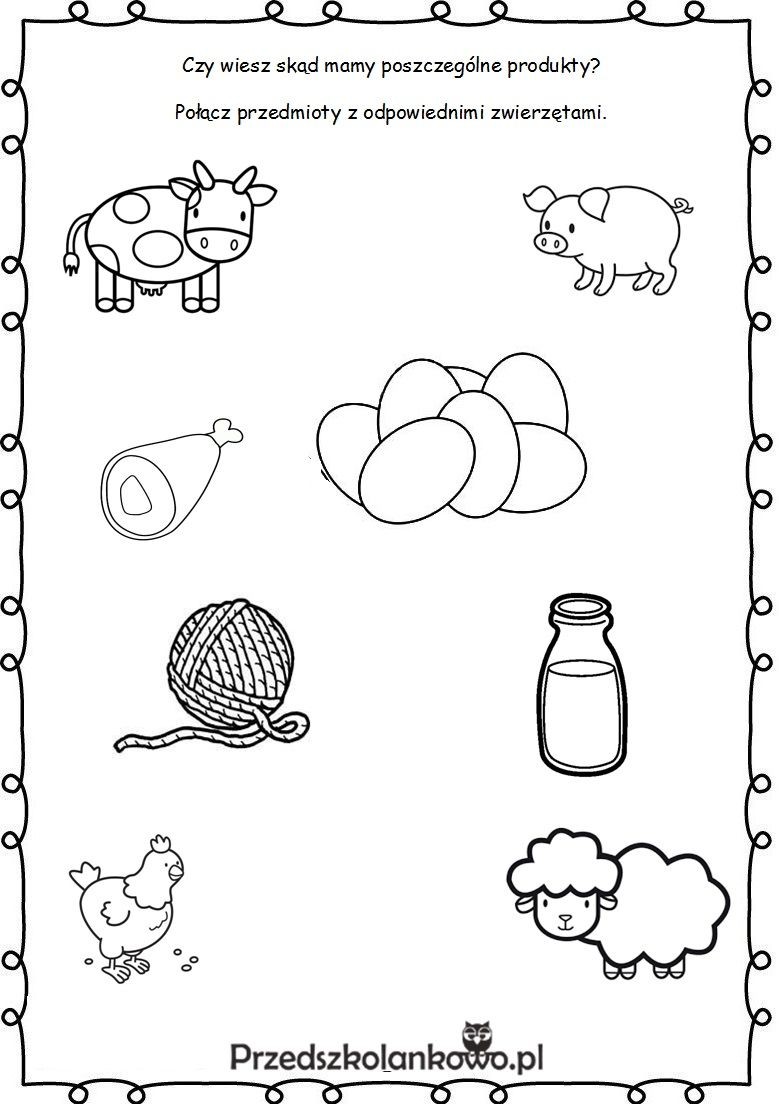 